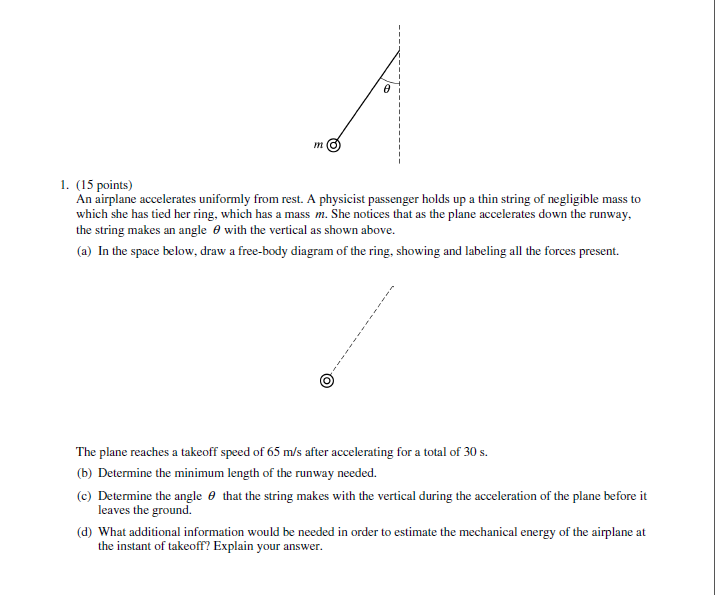 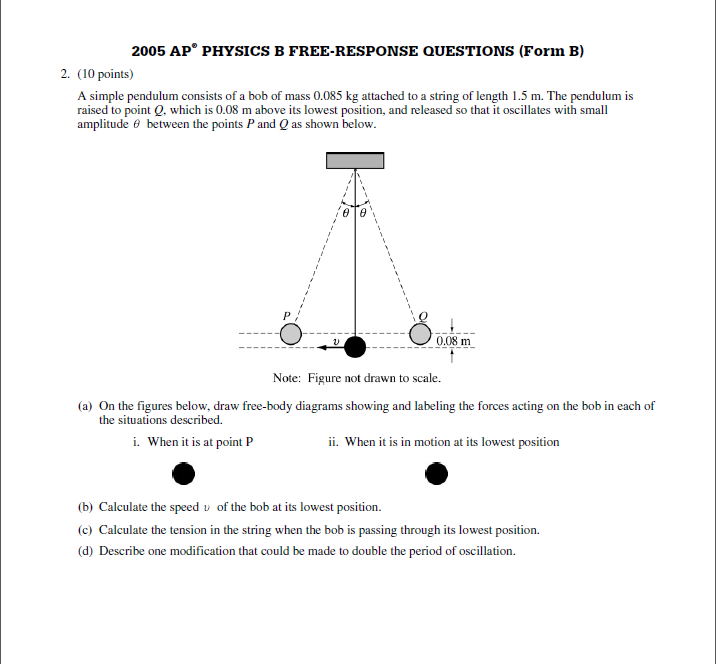 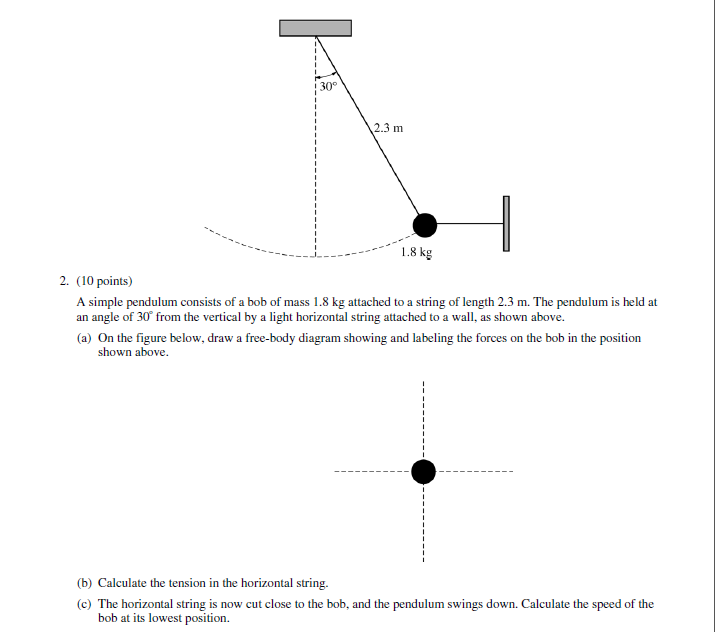 Solutions to Sample Question (2005 Form B): 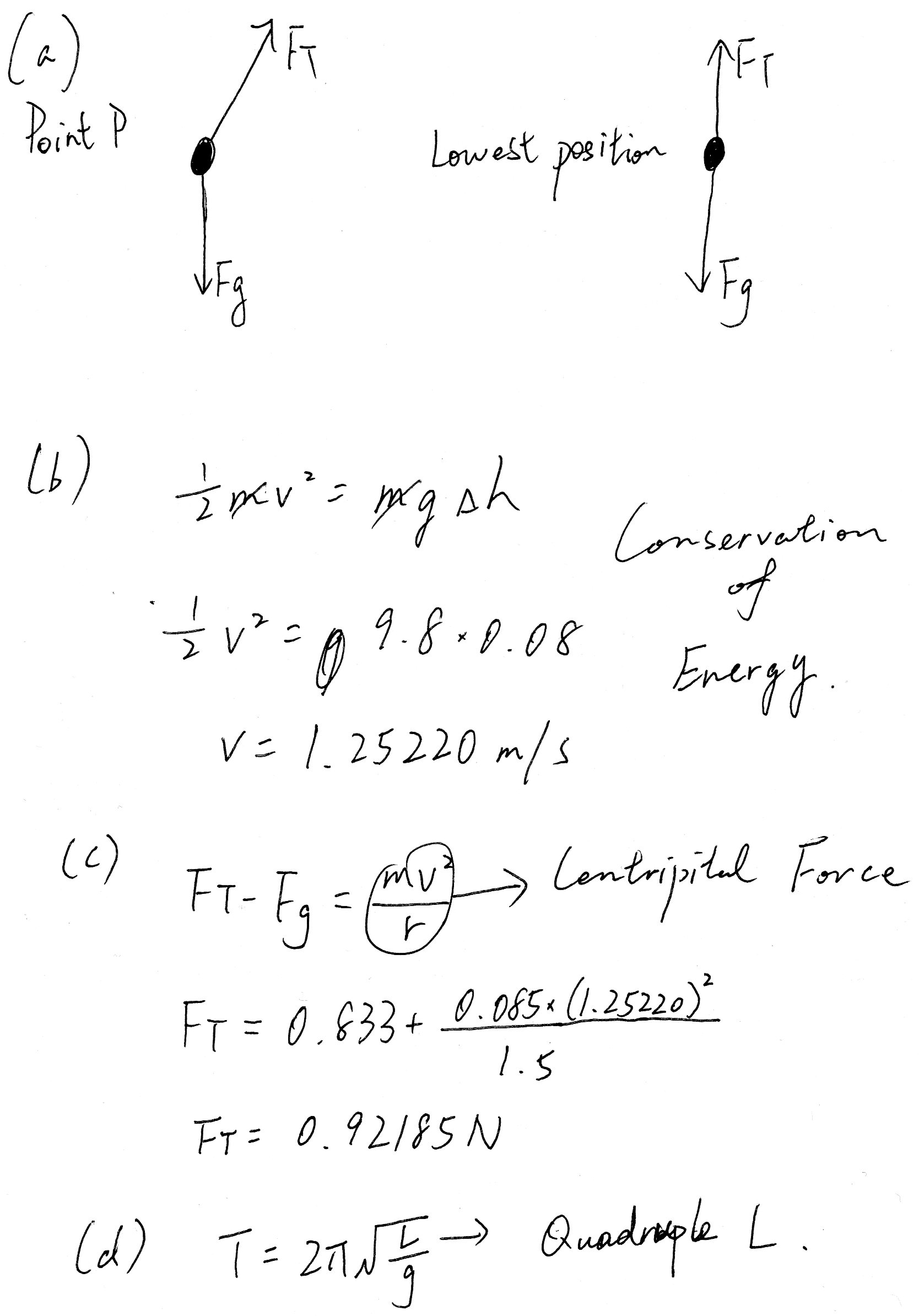 